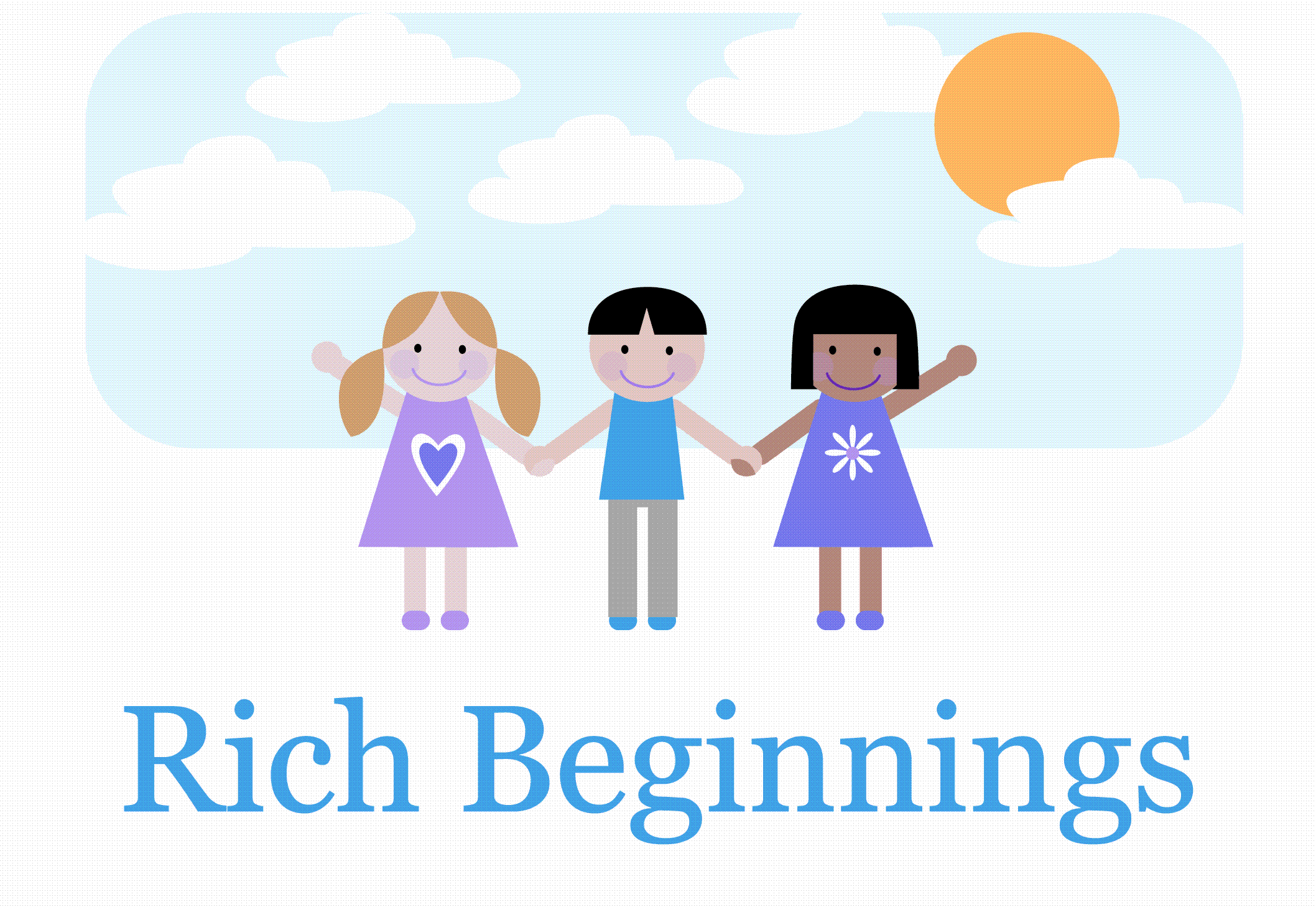 APPLICATION FOR EMPLOYMENTName                                                                                	Date   			                                    Address   									                                                                                                                          City/State/Zip     				 Phone    	                        email		                                        Are you currently working?    	       Social Security last four #s		                                 Place of current employment and job title    					                                                                    How long have you been employed by this company? 			 			                                                What are your salary requirements?    					                                     Please list previous employers with dates employed and reason for leaving.1.2.3.Educational background-list last grade level completed?Check highest level of Early Childhood Training completed. (Note: An Early Childhood Education (ECE) or Child Development (CD) credit is defined as 16 classroom hours or 1 semester hour of study in ECE or CD. These credits may be earned through college level courses, technical-vocational courses, or other forms of in-service training)___1-6 units in ECE/CD			___ A.A. degree in ECE/CD___ 7-12 units in ECE/CD			___ B.A./B.S. degree in ECE/CD___ 13 or more units in ECE/CD		___ Graduate work in ECE/CD        (specify number)Check all credentials that apply:___CDA or CCP    ___ State Certificate in ECE     ___ State Certificate in Elementary Education    ___ Other (Specify)References   Three references are required. At least one must be a business reference.Reference #1  Name:	E-mail:											Phone number(s):					      Circle one:   Business	  Personal	Center Use Only:  Date contacted: 		   Spoke to: 						Comments:Reference #2  Name:	E-mail:											Phone number(s):					    Circle one:   Business        Personal	Center Use Only:  Date contacted: 		 Spoke to: 						Comments:Reference #3  Name:E-mail:												Phone number(s):					      Circle one:   Business       Personal	Center Use Only:  Date contacted: 		   Spoke to: 						Comments:We are interested in learning more about you. Please answer these questions to the best of your ability.What do you think is one of your strongest qualities that you would be bringing to your work with children?As a Head Teacher, Level I Teacher or Teacher’s Aide (circle one), what do you see as your responsibilities and goals for the room & the Center, not including your work directly with the children?What is your philosophy on discipline?In your last position when did you feel most effective?......Least effective?What do you think is most delightful about children?........most bothersome?How would you describe yourself as an employee?By signing this application, I acknowledge that all information contained within is true and accurate to the best of my knowledge.____________________________________	              ___________________Signature					                          Date	